            الأحاديث الأربعون الفلسطينية              شرح الحديث الثامن والثلاثين:                   (عِيسَى عليه السلام  يَؤُمُّ النَّاس فِي بَيْت الْمَقْدِسِ)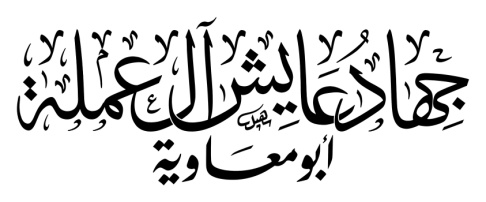                                                                                                                         تم النشر بتاريخ 16/7/2018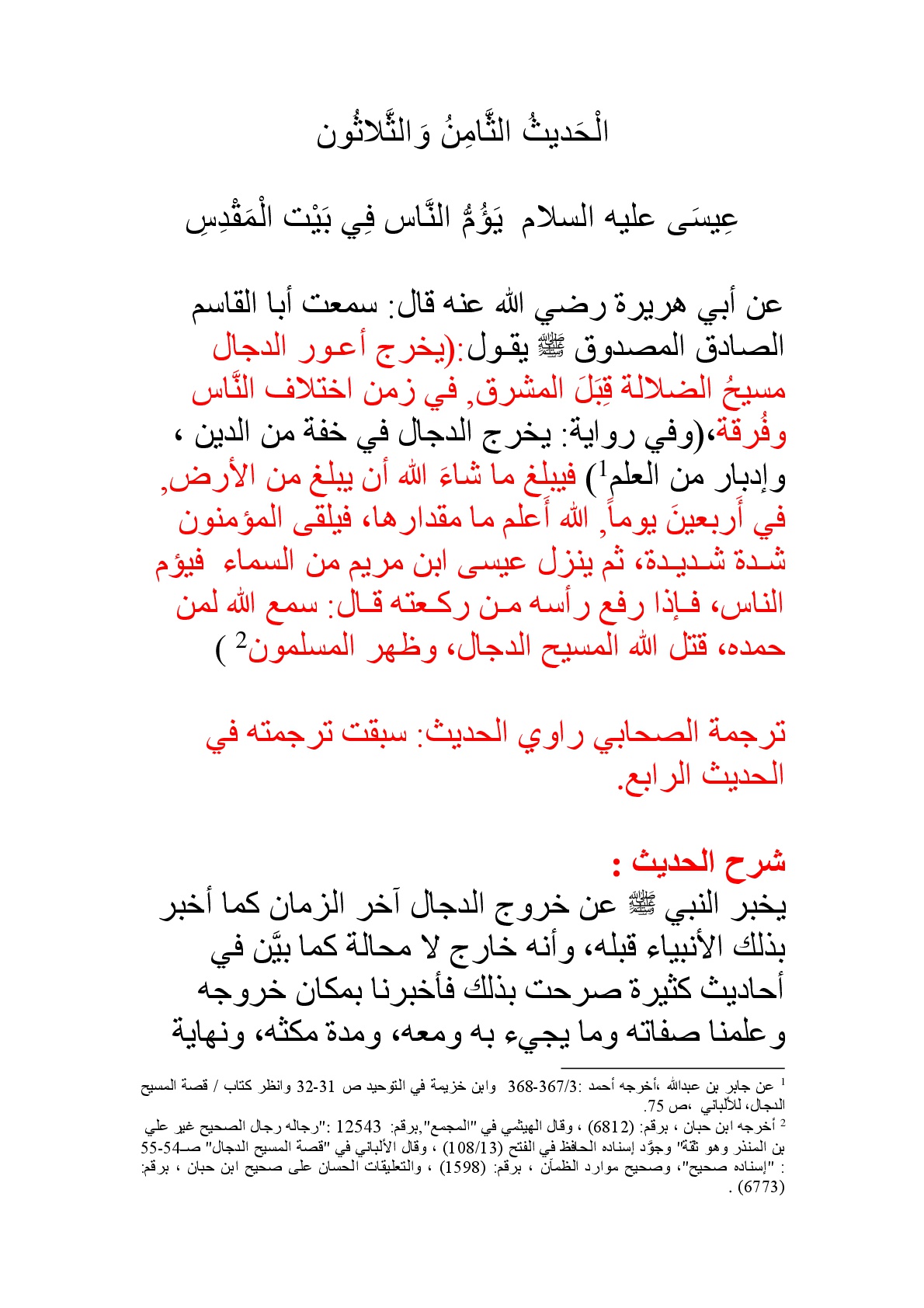 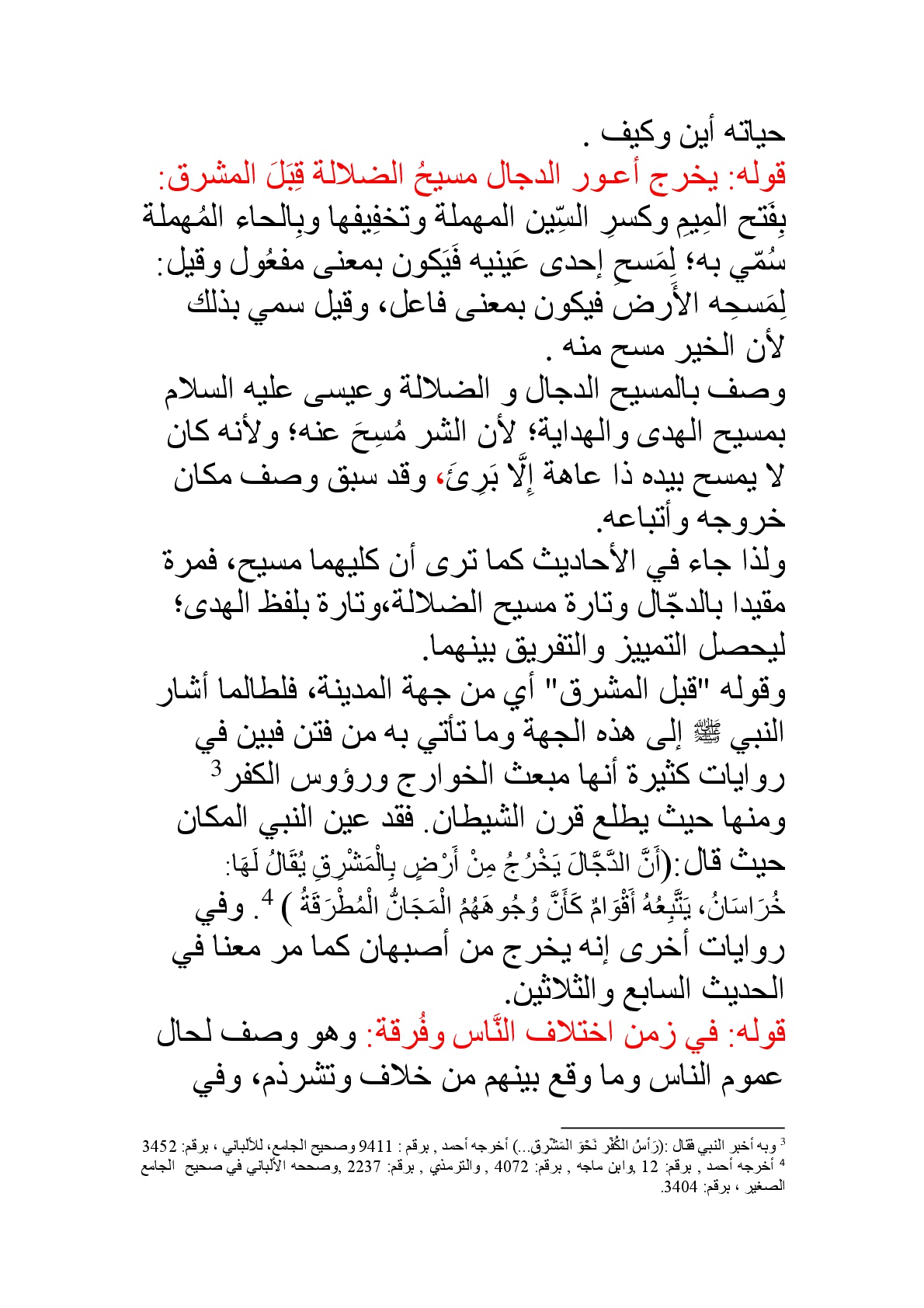 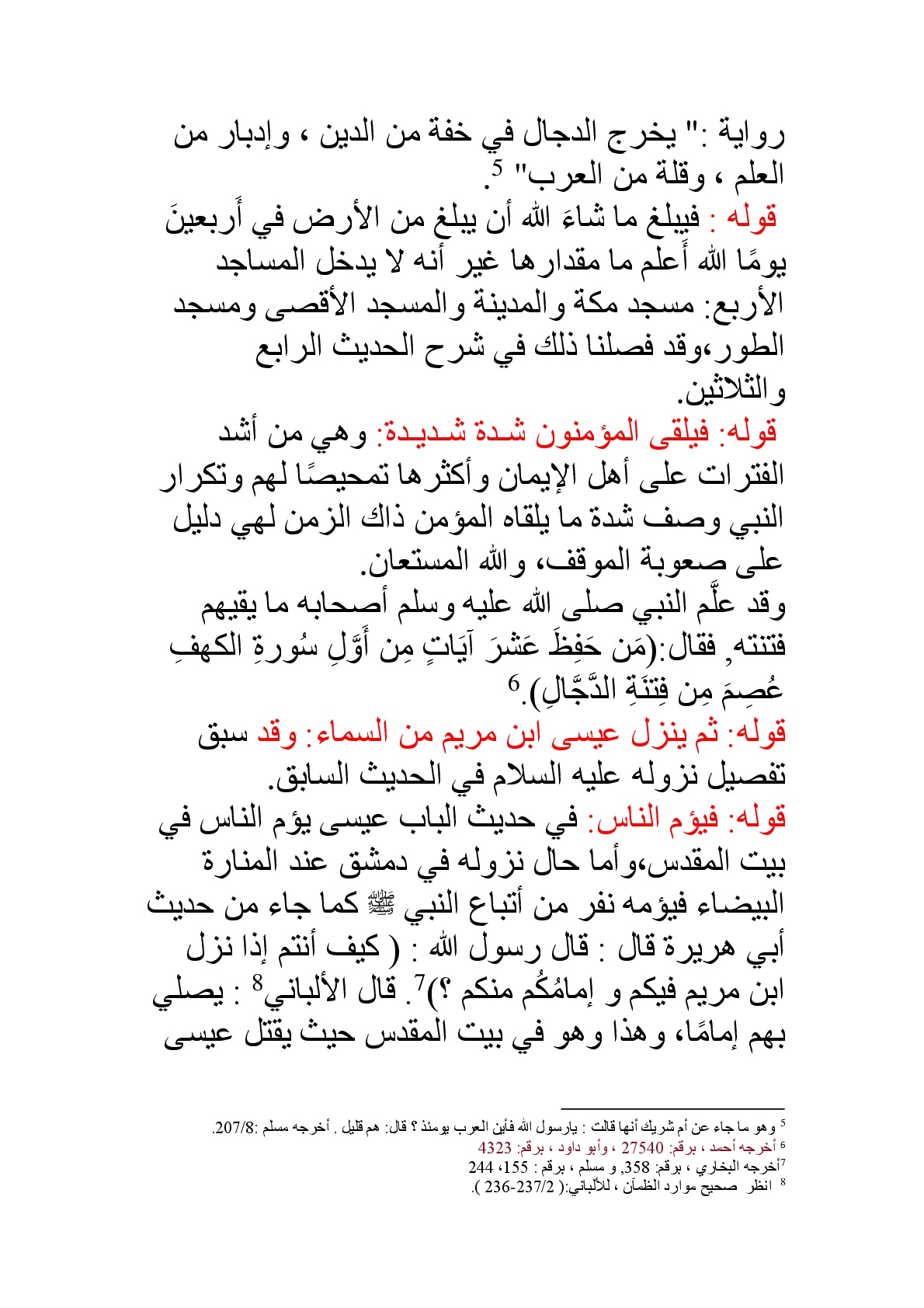 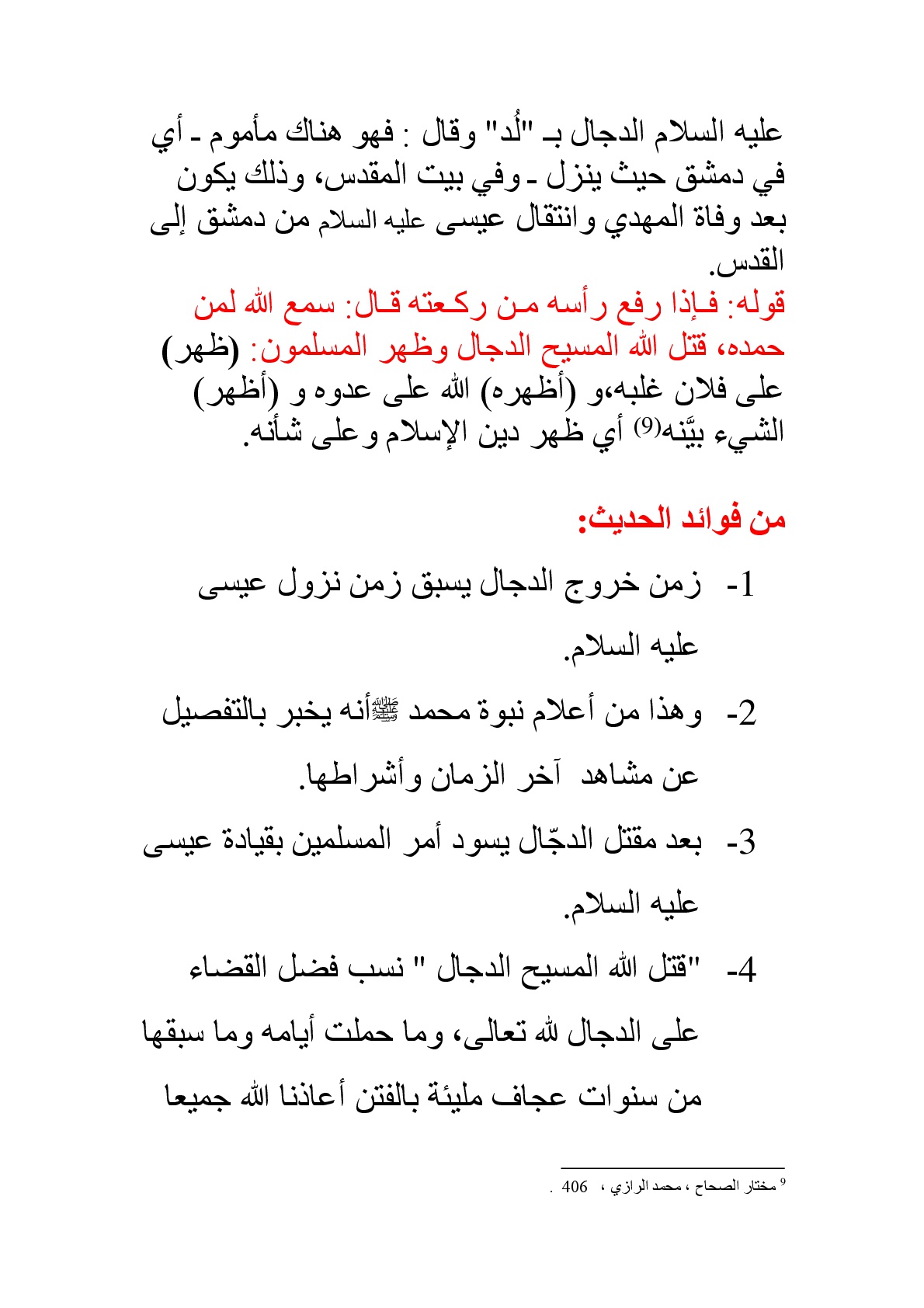 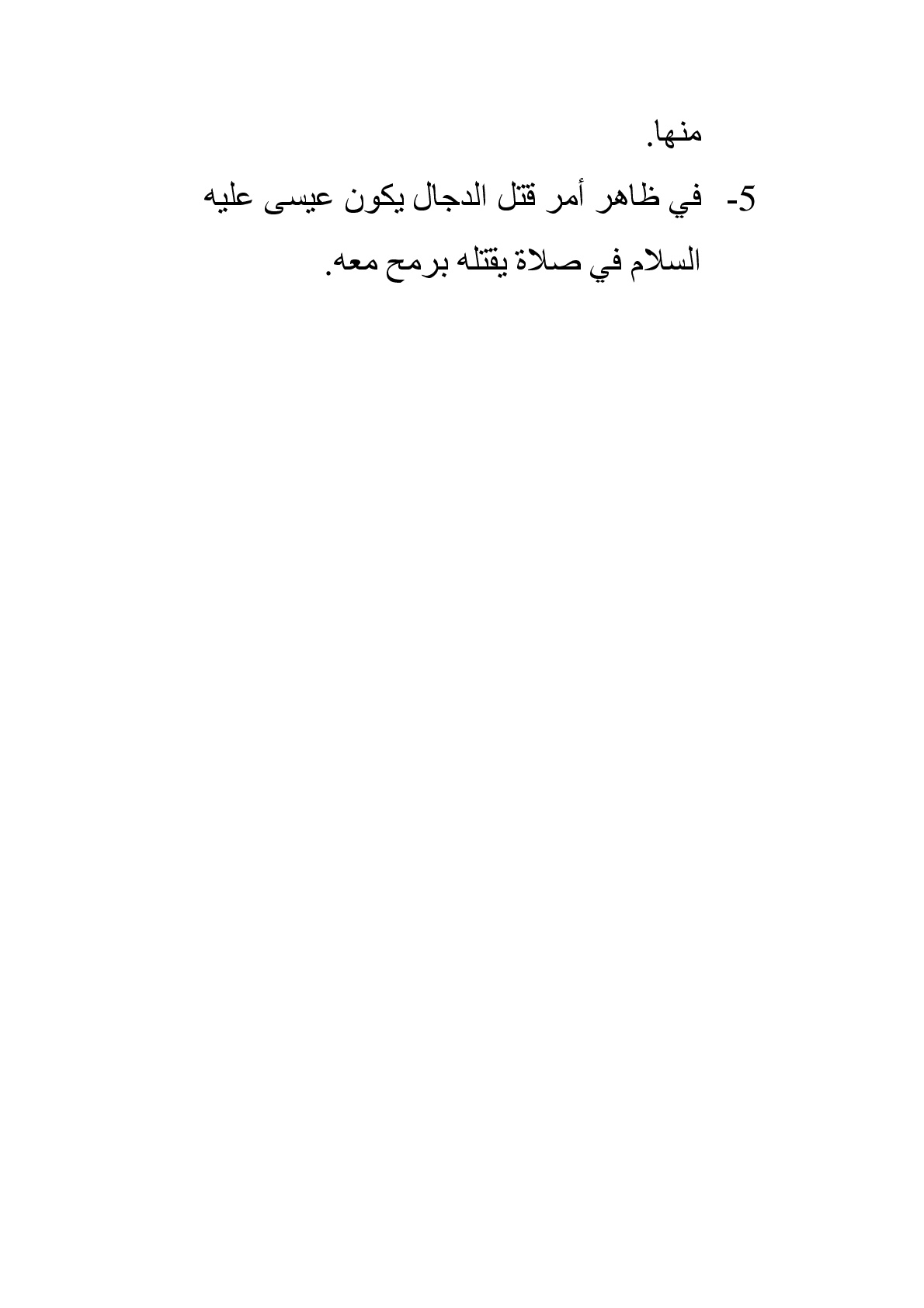 